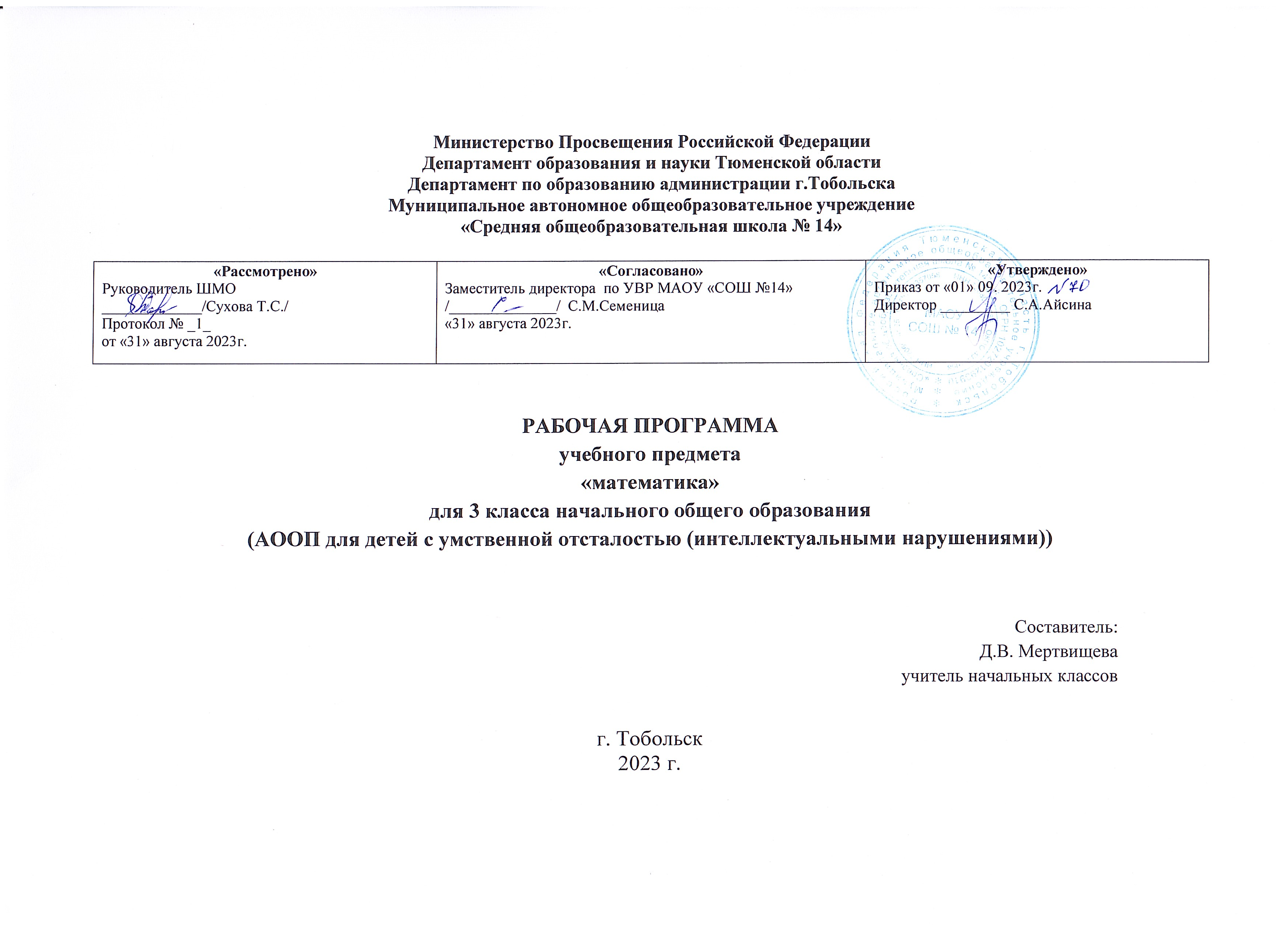 1.Пояснительная запискаРабочая программа предмета «Математика» для (НАЧАЛЬНОГО) общего образования разработана на основе нормативных документов:1.Федеральный закон от 29.12.2012 №273-ФЗ (ред. от 23.07.2013) «Об образовании в Российской Федерации»;2. Приказ Министерства просвещения Российской Федерации от 24.11.2022 № 1026 "Об утверждении федеральной адаптированной основной общеобразовательной программы обучающихся с умственной отсталостью (интеллектуальными нарушениями)"3.Учебный план специальных (коррекционных) образовательных учреждений для обучающихся, воспитанников с отклонениями в развитии», 10.04.2002 г., № 29/2065-п;4. Положение о рабочей программе педагога МАОУ СОШ №14, утвержденное приказом директора № 162-0 от 30.08.2018г;5. Санитарных правил CII 2.4.3648-20 «Санптарно-эпидемиологические требования к организациям воспитания и обучения, отдыха и  оздоровления детей и молодежи» от 28.09.2020г.;6. Типовое положение о специальном (коррекционном) учреждении;7. Адаптированная основная образовательная программа начального общего и основного образования МАОУ СОШ №14.Программа обеспечена следующим  учебно - методическим комплектом.Программа «Программы специальных (коррекционных) образовательных учреждений VIII вида подготовительный, 1 - 4 классы» под редакцией В. В.Воронковой, 2013 г.Учебник: математика для 3 класса специальных коррекционных учреждений VIIIвида, автор-составитель В.В.Эк, Москва «Просвещение», 2016г.Содержание курса «Математика» направлено на подготовку учащихся с отклонениями в интеллектуальном развитии к жизни и овладению доступными профессионально - трудовыми навыками.Цели и задачи курса:Основная цель курса: расширение у учащихся с нарушением интеллекта жизненного опыта, наблюдений о количественной стороне окружающего мира; использование математических знаний в повседневной жизни при решении конкретных практических задач.Задачи курса: -формирование начальных временных, пространственных, количественных представлений, которые помогут учащимся в дальнейшей трудовой деятельности;-повышение уровня общего развития учащихся, коррекция и развитие познавательной деятельности  и личностных качеств;-воспитание трудолюбия, самостоятельности, терпеливости, настойчивости, любознательности;-формирование умений планировать свою деятельность, осуществлять контроль и самоконтроль; -формирование и развитие речи учащихся; - формировать основы функциональной грамотности на уроке изобразительного искусства с учетом познавательных возможностей учащихся;- развивать навыки применения знаний функциональной грамотности на практике, в повседневной жизнедеятельности.Основные направления коррекционной работы:- коррекция нарушений психофизического развития детей.- коррекция внимания, памяти;- коррекция слухового и зрительного восприятия;- коррекция устной связной речи;- коррекция познавательной деятельности.           - расширять представления функциональной грамотности, применение знаний на практике.Технологии обучении:1. дифференцированное обучение;2. традиционное обучение;3. информационно-коммуникативные технологии;4. здоровьесберегающие технологии.Формы организации образовательного процесса: основной формой организации процесса обучения математики является урок. Ведущей формой работы учителя с учащимися на уроке является фронтальная работа при осуществлении дифференцированного и индивидуального подхода. Неотъемлемой частью каждого почти урока является устный счет, геометрический материал. Обязательным требованием к каждому уроку является организация самостоятельных работ, работа над ошибками, проверка домашних заданий. Учащиеся, нуждающиеся в дифференцированной помощи со стороны учителя, участвуют во фронтальной работе со всем классом, а самостоятельно выполняют более облегчённые варианты примеров, задач, других заданий.Виды и формы контроля образовательного процесса:Формы контроля: фронтальные, индивидуальные, групповые.Виды контроля: вводные, текущие, итоговые.Типы уроков:- урок изучения нового материала;- урок закрепления знаний;- комбинированный урок;- урок проверки знаний;- обобщающий урок.Педагогические технологии, средства обучения: традиционное обучение, активное обучение (индивидуализация обучения), информационно - коммуникативные технологии, здоровьесберегающие технологии.Формы контроля достижений учащихся:- контрольные работы;- самостоятельные работы;- математические диктанты;- устный опрос (фронтальный, дифференцированный, индивидуальный).Виды контроля: самоконтроль; контроль учителя.Результаты освоения учебного предмета:- правильно называть числовой ряд 1-100 в прямом и обратном порядке;- понимать смысл арифметических действий умножения и деления (на равные части и по содержанию), различие двух видов деления науровне практических действий, способа чтения и записи каждого вида деления;- знать порядок действий в примерах в 2-3 арифметических действия;- знать единицы (меры) измерения стоимости, длины, массы, времени, соотношения изученных мер;- знать порядок месяцев в году, номера месяцев от начала года.- уметь считать, присчитывая, отсчитывая по единице и равными числовыми группами по 2, 5, 4, в пределах 100;- уметь откладывать на счетах любые числа в пределах 100;- уметь складывать и вычитать числа в пределах 100 без перехода через разряд приемами устных вычислений;- уметь использовать знание таблиц умножения для решения соответствующих примеров на деление;- уметь различать числа, полученные при счете и измерении;- уметь записывать числа, полученные при измерении двумя мерами, с полным набором знаков в мелких мерах: 5 м 62 см, 3 м 03 см, пользоваться различными табелями - календарями, отрывными календарями;- правильно определять время по часам (время прошедшее, будущее);- правильно находить точку пересечения линий;- уметь чертить окружности разных радиусов, различать окружность.Межпредметные связи: - письмо и развитие речи – письменные работы в тетрадях;- чтение и развитие речи – чтение заданий, задач;- развитие устной речи на основе изучения предметов и явлений окружающей действительности – развитие устной речи, составление и решение примеров и задач с предметами окружающей действительности.2. Общая характеристика учебного предметаПроцесс обучения математике неразрывно связан с решением специфической задачи специальных (коррекционных) образовательных учреждений VIII вида- коррекцией и развитием познавательной деятельности, личностных качеств ребенка, а также воспитанием трудолюбия, самостоятельности, терпеливости, настойчивости, любознательности, формированием умений планировать свою деятельность, осуществлять контроль и самоконтроль.Обучение математике должно носить практическую направленность и быть тесно связано с другими учебными предметами, жизнью, готовить учащихся к овладению профессионально - трудовыми знаниями и навыками, учить использованию математических знаний в нестандартных ситуациях.Понятия числа, величины, геометрической фигуры, которые формируются у учащихся в процессе обучения математике, являются абстрактными.Действия с предметами, направленные на объединения множеств, удаление части множества, разделение множеств на равные части и другие предметно - практические действия, позволяют подготовить школьников к усвоению абстрактных математических понятий.Практические действия с предметами, их заменителями учащиеся должны учиться оформлять в громкой речи. Постепенно внешние действия с предметами переходят во внутренний план. У детей формируется способность мыслить отвлеченно, действовать не только с множествами предметов, но и с числами, поэтому уроки математики необходимо оснастить как демонстрационными пособиями, так и раздаточным материалом для каждого ученика.В младших классах необходимо пробудить у учащихся интерес к математике, к количественным изменениям элементов предметных множеств и чисел, измерению величин. Это возможно только при использовании дидактических игр, игровых приемов, занимательных упражнений,в создании увлекательных для детей ситуаций.Одним из важных приемов обучения математике является сравнение, так как большинство математических представлений и понятий носит взаимообратный характер. Их усвоение возможно только при условии овладения способами нахождения сходства и различия, выделения существенных признаков и отвлечения от несущественных, использовании приемов классификации и дифференциации, установлении причинно-следственных связей между понятиями. Не менее важный прием - материализация, т. е. умение конкретизировать любое отвлеченное понятие, использовать его в жизненных ситуациях. Наряду с вышеназванными ведущими методами обучения используются и другие: демонстрация, наблюдение, упражнения, беседа, работа с учебником, экскурсия, самостоятельная работа и др.Обучение математике невозможно без пристального, внимательного отношения к формированию и развитию речи учащихся. Поэтому на уроках математики в младших классах учитель учит детей повторять собственную речь, которая является образцом для учащихся, вводит хоровое, а затем индивидуальное комментирование предметно-практической деятельности и действий с числами.Организация обучения математики.Основной формой организации процесса обучения математике является урок. Ведущей формой работы учителя с учащимися на уроке является фронтальная работа при осуществлении дифференцированного и индивидуального подхода. Успех обучения математике во многом зависит от тщательного изучения учителем индивидуальных особенностей каждого ребенка класса (познавательных и личностных): какими знаниями по математике владеет учащийся, какие трудности он испытывает в овладении математическими знаниями, графическими и чертежными навыками, какие пробелы в его знаниях и каковы их причины, какими потенциальными возможностями он обладает, на какие сильные стороны можно опираться в развитии его математических способностей.Каждый урок математики оснащается необходимыми наглядными пособиями, раздаточным материалом, техническими средствами обучения.Устный счет как этап урока является неотъемлемой частью почти каждого урока математики.Решение арифметических задач занимает не меньше половины учебного времени в процессе обучения математике.В программе указаны все виды простых задач, которые решаются в каждом классе, а начиная со 2 класса - количество действий в сложных задачах. Сложные задачи составляются из хорошо известных детям простых задач.Решения всех видов задач записываются с наименованиями.Геометрический материал включается почти в каждый урок математики. По возможности он должен быть тесно связан с арифметическим.В младших классах закладываются основы математических знаний, умений, без которых дальнейшее продвижение учащихся в усвоении математики будет затруднено. Поэтому на каждом уроке надо уделять внимание закреплению и повторению ведущих знаний по математике, особенно знаниям состава чисел первого десятка, таблиц сложения и вычитания в пределах десяти, однозначных чисел в пределах 20, знаниям таблиц умножения и деления. При заучивании таблиц учащиеся должны опираться не только на механическую память, но и владеть приемами получения результатов вычислений, если они их не запомнили.Организация самостоятельных работ должна быть обязательным требованием к каждому уроку математики. Самостоятельно выполненная учеником работа должна быть проверена учителем, допущенные ошибки выявлены и исправлены, установлена причина этих ошибок, с учеником проведена работа над ошибками.Домашние задания обязательно ежедневно проверяются учителем.Наряду с повседневным, текущим контролем за состоянием знаний по математике учитель проводит 2 - 3 раза в четверти контрольныеработы.Программа в целом определяет оптимальный объем знаний и умений по математике, который доступен большинству учащихся, обучающихся во вспомогательной школе.Однако есть в каждом классе часть учащихся, которые постоянно отстают от одноклассников в усвоении знаний и нуждаются в дифференцированной помощи со стороны учителя. Они могут участвовать во фронтальной работе со всем классом (решать более легкие примеры, повторять объяснения учителя или сильного ученика по наводящим вопросам, решать с помощью учителя арифметические задачи). Для самостоятельного выполнения этим ученикам требуется предлагать облегченные варианты примеров, задач, других заданий.Учитывая указанные особенности этой группы школьников, настоящая программа определила те упрощения, которые могут быть сделаны в пределах программных тем.Усвоение этих знаний и умений дает основание для перевода учащихся в следующий класс.Встречаются ученики, которые удовлетворительно усваивают программу вспомогательной школы по всем предметам, кроме математики. Эти учащиеся (с так называемым локальным поражением или грубой акалькулией) не могут быть задержаны в том или ином классе только из-за отсутствия знаний по одному предмету. Такие ученики должны заниматься по индивидуальной программе, они обучаются в пределах своих возможностей, соответственно аттестуются и переводятся из класса в класс.Решение об обучении учащихся по индивидуальной программе по данному предмету принимается педагогическим советом школы.3. Описание места учебного предмета в учебном планеСогласно учебному плану на изучение  предмета «Математика» в 3 классе отводится 170 часов из расчета 5 ч в неделю.Количество часов:4.Описание ценностных ориентиров содержания учебного предметаВосприятие окружающего мира как единого и целостного при познании фактов, процессов, явлений, происходящих в природе и обществе, средствами математических отношений (хронология событий, протяженность во времени, образование целого из частей, изменением формы, размера, мер и т.д.);Математические представления о числах, величинах, геометрических фигурах являются условием целостного восприятия природы и творений человека (объекты природы, сокровища культуры и искусства и т.д.).          Позволит овладеть основными элементами функциональной грамотности, что  является одним из важнейших ценностных ориентиров развития личности.5. Личностные и предметные результаты освоения предмета «Математика»Личностные результаты:Определять и высказывать под руководством педагога самые простые общие для всех людей правила поведения при сотрудничестве (этические нормы).В предложенных педагогом ситуациях общения и сотрудничества, опираясь на общие для всех простые правила поведения, делать выбор, при поддержке других участников группы и педагога, как поступить.Предметные результаты:- использование приобретённых математических знаний для описания и объяснения окружающих предметов, процессов, явлений, а также для оценки их количественных и пространственных отношений;- овладение основами логического и алгоритмического мышления, пространственного воображения и математической речи, основами счёта, измерения, прикидки результата и его оценки, записи и выполнения алгоритмов;- приобретение начального опыта применения математических знаний для решения учебно-познавательных и учебно- практических задач;- умения выполнять устно и письменно арифметические действия с числами и числовыми выражениями, решать текстовые задачи, выполнять и строить алгоритмы и стратегии в игре, исследовать, распознавать и изображать геометрические фигуры, работать с таблицами, схемами, графиками и диаграммами, цепочками, представлять, анализировать и интерпретировать данные.6.Содержание учебного предметаНумерация чисел в пределах 100. Получение ряда круглых десятков, сложение и вычитание круглых десятков. Получение полных двузначных чисел из десятков и единиц. Разложение полных двузначных чисел на десятки и единицы. Числовой ряд 1 - 100, присчитывание, отсчитывание по 1, по 2, равными группами по 5, по 4. Сравнение в числовом ряду рядом стоящих чисел, сравнение чисел по количеству разрядов, по количеству десятков и единиц. Понятие разряда. Разрядная таблица. Увеличение и уменьшение чисел на несколько десятков, единиц. Числа четные и нечетные.Сложение и вычитание чисел в пределах 100 без перехода через разряд (60 + 7; 60 + 17; 61 + 7; 61 + 27; 61 + 9; 61 + 29; 92 + 8; 61 + 39 и соответствующие случаи вычитания).Нуль в качестве компонента сложения и вычитания.Умножение как сложение нескольких одинаковых слагаемых, замена его арифметическим действием умножения. Знак умножения (×). Запись и чтение действия умножения. Название компонентов и результата умножения в речи учителя.Таблица умножения числа 2.Деление на равные части. Деление предметных совокупностей на 2, 3, 4, 5 равных частей (поровну), запись деления предметных совокупностей на равные части арифметическим действием деления. Знак деления (:). Чтение действия деления. Таблица деления на 2.Название компонентов и результата деления в речи учителя.Таблица умножения чисел 3, 4, 5, 6 и деления на 3, 4, 5, 6 равных частей в пределах 20. Взаимосвязь таблиц умножения и деления.Соотношение: 1 р. = 100 к.Скобки. Действия I и II ступени.Единица (мера) длины - метр. Обозначение: 1м. Соотношения: 1 м = 10 дм, 1 м = 100 см.Числа, получаемые при счете и при измерении одной, двумя мерами (рубли с копейками, метры с сантиметрами).Единицы (меры) времени - минута, месяц, год. Обозначение: 1 мин, 1 мес, 1 год. Соотношения: 1ч = 60мин, 1сут.= 24ч, 1мес.= 30 или 31сут.,1год= 12мес. Порядок месяцев. Календарь. Определение времени по часам с точностью до 5мин (10ч 25мин и без 15мин 11ч).Простые арифметические задачи на нахождение произведения, частного (деление на равные части и по содержанию).Вычисление стоимости на основе зависимости между ценой, количеством и стоимостью.Составные арифметические задачи в два действия: сложения, вычитания, умножения, деления.Построение отрезка такой же длины, больше (меньше) данного. Пересечение линий. Точка пересечения.Окружность, круг. Циркуль. Центр, радиус. Построение окружности с помощью циркуля.Четырехугольник. Прямоугольник и квадрат.Многоугольник. Вершины, углы, стороны.Основные требования к знаниям и умениям учащихсяУчащиеся должны знать:- числовой ряд 1-100 в прямом и обратном порядке;- смысл арифметических действий умножения и деления (на равные части и по содержанию), различие двух видов деления на уровне практических действий, способа чтения и записи каждого вида деления;- таблицы умножения и деления чисел в пределах 20, переместительное свойство произведения, связь таблиц умножения и деления;- порядок действий в примерах в 2 - 3 арифметических действия;- единицы (меры) измерения стоимости, длины, массы, времени, соотношения изученных мер;- порядок месяцев в году, номера месяцев от начала года.Учащиеся должны уметь:- считать, присчитывая, отсчитывая по единице и равными числовыми группами по 2, 5, 4, в пределах 100;- откладывать на счетах любые числа в пределах 100;- складывать и вычитать числа в пределах 100 без перехода через разряд приемами устных вычислений;- использовать знание таблиц умножения для решения соответствующих примеров на деление;- различать числа, полученные при счете и измерении;- записывать числа, полученные при измерении двумя мерами, с полным набором знаков в мелких мерах: 5м 62см, 3м 03см, пользоваться различными табелями-календарями, отрывными календарями;- определять время по часам (время прошедшее, будущее);- находить точку пересечения линий;- чертить окружности разных радиусов, различать окружность и круг.Примечания.1. Продолжать решать примеры на сложение и вычитание в пределах 20 с переходом через десяток с подробной записью.2. Обязательно знание только таблицы умножения числа 2, получение частных от деления на 2 путем использования таблицы умножения.3. Достаточно умения определять время по часам только одним способом, пользоваться календарем для установления порядка месяцев в году, количества суток в месяцах, месяцев в году.4. Исключаются арифметические задачи в два действия, одно из которых - умножение или деление.Критерии и нормы оценки знаний и умений:Знания и умения учащихся по математике оцениваются по результатам их индивидуального и фронтального опроса, текущих и итоговых письменных работ.I. Оценка устных ответов.«5» - ученик дает правильные, осознанные ответы на все поставленные вопросы, может подтвердить правильность ответа предметно -практическими действиями, знает и умеет применять правила, умеет самостоятельно оперировать изученными математическими представлениями; умеет самостоятельно, с минимальной помощью учителя, правильно решить задачу, объяснить ход решения; умеет производить и объяснить устные и письменные вычисления; правильно узнает и называет геометрические фигуры, их элементы положение фигур по отношению друг к другу на плоскости и в пространстве; правильно выполняет работы по измерению и черчению с помощью измерительного и чертежного инструментов, умеет объяснить последовательность работы.«4» - ученик при ответе допускает отдельные неточности, оговорки, нуждается в дополнительных вопросах, помогающих ему уточнить ответ; при вычислениях, в отдельных случаях, нуждается в дополнительных промежуточных записях, назывании промежуточных результатов вслух, опоре на образы реальных предметов; при решении задач нуждается в дополнительных вопросах учителя, помогающих анализу предложенной задачи, уточнению вопросов задачи, объяснению выбора действий; с незначительной помощью учителя правильно узнает и называет геометрические фигуры, их элементы, положение фигур на плоскости, в пространстве, по отношении друг к другу; выполняет работы по измерению и черчению с недостаточной точностью. Все недочеты ученик исправляет легко пир незначительной помощи учителя.«3» - ученик при незначительной помощи учителя или учащихся класса дает правильные ответы на поставленные вопросы, формулирует правила, может их применять; производит вычисления с опорой на различные виды счетного материала, но с соблюдением алгоритмов действий, понимает и записывает после обсуждения решение задачи под руководством учителя, узнает и называет геометрические фигуры, их элементы, положение фигур на плоскости и в пространстве с значительной помощью учителя или с использованием записей и чертежей в тетрадях, в учебниках, на таблицах с помощью учителя, правильно выполняет измерение и черчение после предварительного обсуждения последовательности работы, демонстрации приемов ее выполнения.«2» - ученик обнаруживает незнание большей части программного материала, не может воспользоваться помощью учителя, других учащихся.II. Оценка письменных работ.Учитель проверяет и оценивает все письменные работы учащихся. При оценке письменных работ используются нормы оценок письменных контрольных работ, при этом учитывается уровень самостоятельности ученика, особенности его развития.По своему содержанию письменные контрольные работы могут быть либо однородными (только задачи, только примеры, только построение геометрических фигур и т. д.), либо комбинированными, - это зависит от цели работы, класса и объема проверяемого материала.Объем контрольной работы:1.класс — 25 - 35 минут;2.класс — 25 - 40 минут;3.класс — 25 - 40 минут.Причем за указанное время учащиеся должны не только выполнить работу, но и ее проверить.В комбинированную контрольную работу могут быть включены 1 - 3 простые задачи или 2 составные, примеры в одно и несколько арифметических действий, математический диктант, сравнение чисел, математических выражений, вычислительные, измерительные задачи или другие геометрические задания.Грубые ошибки:- неверное выполнение вычислений вследствие неточного применения правил;-неправильное решение задачи (неправильный выбор, пропуск действий, выполнение нужных действий, искажение смысла вопроса, привлечение посторонних или потеря необходимых числовых данных);- неумение правильно выполнить измерение и построение геометрических фигур.Негрубые ошибки:-ошибки, допущенные в процессе списывания числовых данных (искажение, замена) знаков арифметических действий;- нарушение в формулировке вопроса (ответа) задачи;- правильности расположения записей, чертежей;- небольшая неточность в измерении и черчении.Оценка не снижается за грамматические ошибки, допущенные в работе. Исключения составляют случаи написания тех слов и словосочетаний, которые широко используются на уроках математики (названия компонентов и результатов действий, величины и т. д.).Оценка письменной работы, содержащей только примеры.«5» - вся работа выполнена безошибочно и нет исправлений;«4» - допущены 1 - 2 вычислительные ошибки;«3» - допущены 3 - 4 вычислительные ошибки;«2» - допущены 5 и более вычислительных ошибок.Оценка письменной работы, содержащей только задачи.«5» - все задачи решены и нет исправлений;«4» - нет ошибок в ходе решения задачи, но допущены 1- 2 вычислительные ошибки;«3» - хотя бы одна ошибка в ходе решения задачи и одна вычислительная ошибка или если вычислительных ошибок нет, но не решена 1 задача;«2» - допущена ошибка в ходе решения 2 задач или допущена 1 ошибка в ходе решения задачи и 2 вычислительные ошибки.Оценка комбинированных работ(1 задача, примеры и задание другого вида).«5» - вся работа выполнена безошибочно и нет исправлений;«4» - допущены 1- 2 вычислительные ошибки;«3» -допущены ошибки в ходе решения задачи при правильном выполнении всех остальных заданий или допущены 3 - 4 вычислительные ошибки;«2» -допущены ошибки в ходе решения задачи и хотя бы одна вычислительная ошибка или при решении задачи и примеров допущено более 5 вычислительных ошибок.Оценка комбинированных работ (2 задачи и примеры).«5» - вся работа выполнена безошибочно и нет исправлений;«4» - допущены 1- 2 вычислительные ошибки;«3» - допущены ошибки в ходе решения одной из задач или допущены 3- 4 вычислительные ошибки;«2» - допущены ошибки в ходе решения 2 задач или допущена ошибка в ходе решения одной задачи и 4 вычислительные ошибки или допущено в решении примеров и задач более 6 вычислительных ошибок.Оценка математических диктантов.«5» - вся работа выполнена безошибочно и нет исправлений;«4» - не выполнена 1/5 часть примеров от их общего числа;«3» - не выполнена 1/4  часть примеров от их общего числа;«2» - не выполнена 1/2  часть примеров от их общего числа.7. Основные виды деятельности учащихся на уроке1. Устный счет.2. Решение примеров и программных задач.3. Черчение геометрических фигур.8.Описание материально-технического обеспечения образовательного процессаУчебно-методическое и информационное обеспечение- библиотечный фонд: Математика для 3 класса специальных коррекционных учреждений VIIIвида, автор-составитель В.В.Эк, Москва «Просвещение», 2016г.- печатные пособия: числовая лента, счетный дидактический материал, календарь, модель часов.-экранно-звуковые пособия: аудиозаписи в соответствии с содержанием обучения (в том числе в цифровой форме), презентации;- интернет - ресурсы: видео уроки, онлайн - тренажер «Играем сами», http://interneturok.ru/;- технические средства обучения: доска с набором приспособлений для крепления карт и таблиц, нетбук, монитор, колонки;- оборудование класса: ученические столы, стулья, стол учительский с тумбой, шкафы для хранения учебников, дидактических материалов, пособий и пр., настенные доски для вывешивания иллюстративного материала, подставки для книг, держатели для схем и таблиц и т.п.Календарно-тематический план по математике 3 классI четвертьII четвертьIII четвертьIV четверть40 ч40 ч50ч40 ч1 полугодие 80 часов1 полугодие 80 часов2 полугодие 90 часов2 полугодие 90 часов№урокаРазделы предмета,  темы уроковКол-во часовДатаДатаДата№урокаРазделы предмета,  темы уроковКол-во часовДомашнее заданияпланфактI четверть40Второй десяток.54Повторение.111Нумерация чисел второго десятка. Сравнение чисел в числовом ряду.1С. 4, № 704.092Получение предыдущего и последующего числа. Четные и нечетные числа.1С. 5, № 14.05.093Присчитывание и отсчитывание по 2. 1С. 6, № 17,18.06.094Разряд. Разрядная таблица. 1С. 10, № 4307.095Сравнение чисел по количеству разрядов, по количеству десятков и единиц.1По картачкам.08.096Сложение и вычитание без перехода через десяток. 1С.13, №8, 911.097Нуль в качестве компонентов сложения и вычитания.1С. 15, № 1712.098Меры времени. Сложение и вычитание чисел, полученных при измерении одной мерой времени.1С. 17, № 2713.099Меры стоимости. Сложение и вычитание чисел, полученных при измерении одной мерой стоимости.1С. 24, № 5714.0910Меры длины. Сложение и вычитание чисел, полученных при измерении одной мерой длины1С. 21, № 4615.0911Входящая контрольная работа  по теме «Сложение и вычитание без перехода через десяток».1С.25,№ 6418.09Сложение и вычитание чисел в пределах 20 с переходом через десяток.16Сложение с переходом через десяток.912Работа над ошибками. Разложение однозначного числа на два. Решение арифметических  задач. 1С. 28, № 1319.0913Прибавление числа 9. Составление и решение арифметических задач.1С.30, №1720.0914Закрепление. Прибавление числа 9. Составление и решение арифметических задач.1Таблица сложения на 9, по карточкам.21.0915Прибавление числа 8. Составление и решение задач по краткой записи. 1Таблица  сложения на 8.22.0916Прибавление числа 7. Составление и решение задач по краткой записи. 1Таблица  сложения на 7.25.0917Прибавление чисел 6,5,4,3,2. Составление и решение составных задач по краткой записи.1С.36, № 3626.0918Таблица состава чисел (11-18) из двух однозначных чисел с переходом через десяток.1С.36, № 37, учить таблицу сложения27.0919Мера ёмкости. Мера массы. 1С. 39, № 5428.0920Решение задач с числами, полученными при измерении ёмкости и массы.1По карточкам.29.09Вычитание с переходом через десяток.1021Разложение двузначного числа на десяток и единицы. Решение составных арифметических задач.1С. 39, № 602.1022Вычитание числа 9.Составление и решение арифметических задач.1С.40, №1103.1023Вычитание числа 8 Вычитание числа 7. Решение арифметических задач.1С. 46, № 2804.1024Вычитание чисел 6,5,4,3,2. Решение задач.1С. 47, № 3605.1025Вычитание с переходом через десяток.1По карточкам.06.1026Присчитывание и отсчитывание по 3,по 4, по 5.1С. 48, № 3809.1027 Знакомство с чертёжным угольником. Многоугольники. Виды углов.1С. 52, № 5810.1028Закрепление. Сложение и вычитание чисел в пределах 20 через десяток.1По карточкам.11.1029Контрольная работа  по теме «Сложение и вычитание чисел в пределах 20 через десяток»1По карточкам12.1030Работа над ошибками. Умножение как сложение нескольких одинаковых слагаемых. Знак умножения.1По карточкам.13.10Умножение и деление.631Умножение. Запись и чтение действия умножения.1По карточкам.16.1032Таблица умножения числа 2.1Таблица умножения числа2.17.1033Закрепление таблицы умножения числа 2.1С.60, № 2318.1034Деление на равные части. Знак деления. 1Таблица умножения на 2, по карточкам.19.1035Деление на равные части. Знак деления.1По карточкам.20.1036Чтения действия деления. Таблица деления на 2.1По карточкам.23.1037Решение простых арифметических задач на нахождение произведения и частного.1С.65, № 38, таблица на 2.24.1038Таблица умножения числа 3. 1Таблица умножения на 3.25.1039Решение простых арифметических задач на нахождение произведения.1По карточкам.26.1040Решение простых арифметических задач на нахождение произведения и частного.1По карточкам.27.102 четверть – 40 часов41Таблица деления на 3.  Решение простых арифметических задач на нахождение произведения и частного.1С.70,№6506.1142 Таблица умножения числа 4. Решение простых арифметических задач на нахождение произведения и частного.1С. 72, № 73, таблица числа 4.07.1143Таблица деления на 4.1С.74,№ 8208.1144Закрепление таблицы деления на 4. Решение простых арифметических задач на нахождение произведения и частного.1С. 75, №8509.1145Таблицы умножения чисел 5 и 6.1По карточке.10.1146Таблицы деления на 5 и на 6.1С. 80, № 108, по карточке.13.1147Закрепление. Таблицы умножения чисел 2,3,4,5,6.1С.82,№ 3, таблицы14.1148Закрепление. Таблицы деления на 2,3,4,5,6.1С.84, № 12, таблицы15.1149Контрольная работа  по теме «Умножение и деление».1По карточкам16.1150Работа над ошибками Закрепление. Таблицы умножения чисел 2,3,4,5,6 и деления на 2,3,4,5,6.1С.84,№14, таблицы.17.11Сотня.103Нумерация.1551 Получение ряда круглых десятков. Чтение круглых десятков.1По карточкам20.1152Сложение и вычитание круглых десятков. Получение полных двузначных чисел из десятков и единиц.1С. 90, № 7, по карточкам21.1153Разложение полных двузначных чисел на десятки и единицы. Сравнение двузначных чисел по количеству десятков и единиц.1С. 93, № 26, по карточкам22.1154Сложение чисел в пределах 100 без перехода через разряд вида 69+1, 69+101С. 101 , № 30, по карточкам23.1155Сложение чисел в пределах 100 без перехода через разряд вида 69+1, 69+101По карточкам.24.1156Вычитание чисел в пределах 100 без перехода через десяток вида 40-1, 45-101С.104, № 34 (в)27.1157Числовой ряд от 1 до 100. Предыдущее и следующее число. 1С. 97, № 39, по карточкам28.1158Числовой ряд от 1 до 100. Предыдущее и следующее число.1По карточкам.29.1159Решение арифметических задач с числами, полученными при измерении.1По карточкам.30.1160Увеличение и уменьшение чисел на несколько десятков, единиц. Присчитывание и отсчитывание по 3, по 4.1С. 100, № 49, по карточкам01.1261Сравнение двузначных чисел по количеству десятков и единиц.1С. 100, № 50, по карточкам.04.1262Четные и нечетные числа.1По карточкам.05.1263Четные и нечетные числа.1С.102, 3 6206.1264Присчитывание по 5. Решение задач с числами, полученными при измерении длины.1По карточке.07.1265Закрепление темы «Нумерация». Решение примеров и арифметических задач.1С.105, № 9,1008.12Меры времени.466Меры времени – час, сутки. Соотношение: 1 сут. = 24 ч. Меры времени – год, месяц. Соотношение: 1 год = 12 мес.1По карточкам11.1267Меры времени – час, сутки. Соотношение: 1 сут. = 24 ч. Меры времени – год, месяц. Соотношение: 1 год = 12 мес.1По карточкам.12.1268Контрольная работа по теме «Нумерация. Меры длины и времени».1По карточкам13.1269Работа над ошибками по теме «Нумерация. Меры длины и времени».1По карточкам.14.12Окружность, круг.1170Окружность, круг. 1По карточкам.15.1271Закрепление. Окружность, круг.1По карточкам.18.1272Центр круга, радиус круга.1По карточкам.19.1273Построение окружности с помощью циркуля. Решение простых арифметических задач.1По карточкам.20.1274Построение окружности с помощью циркуля. Решение простых арифметических задач.1По карточкам.21.1275Углы. Виды углов. 1По карточкам.22.1276Закрепление. Виды углов.1По карточкам.25.1277Решение составных арифметических задач в два действия.78Решение примеров и арифметических задач на сложение, вычитание, умножение и деление.1По карточкам.26.1279Решение примеров и арифметических задач на сложение, вычитание, умножение и деление.1По карточкам.27.1280Решение арифметических задач на сложение, вычитание, умножение и деление.1По карточкам.28.123 четверть – 50 час.Сложение и вычитание без перехода через разряд.3481Сложение и вычитание круглых десятков.1С. 114, № 7, по карточкам.09.0182Закрепление. Сложение и вычитание круглых десятков.1С.116, № 19, по карточкам.10.0183Решение примеров со скобками. Решение арифметических задач.1С. 115, № 12, по карточкам.11.0184Решение примеров и составных арифметических задач.1С.118, № 24, по карточкам.12.0185Решение примеров, составление  и решение задач по краткой записи.1С. 119, № 31, по карточкам.15.0186Составление и решение задач на вычисление стоимости на основе зависимости между ценой, количеством и стоимостью.1С. 120. № 34, по карточкам.16.0187Составление и решение задач на вычисление стоимости на основе зависимости между ценой, количеством и стоимостью.1По карточкам.17.0188Сложение и вычитание круглых десятков и однозначных чисел вида 60+4, 4+60, 64-60, 64-4.1С.121, № 5По каточкам18.0189Сложение и вычитание круглых десятков и однозначных чисел, решение арифметических задач.1С. 124, № 19, по карточкам.19.0190Сложение двузначных и однозначных чисел вида 64+3, 3+64.1С. 124, № 4, по карточкам.22.0191Сложение двузначных и однозначных чисел вида 64+3, 3+64.1По карточкам.23.0192Вычитание двузначных чисел вида 63-2. 1125, № 7, по карточкам.24.0193Составление и решение арифметических задач по таблице и краткой записи.1С. 126, № 13, по карточкам25.0194Сложение круглых десятков и двузначных чисел вида 57+40, 40+57.1С. 127, № 4 (б).26.0195Вычитание круглых десятков из двузначных чисел вида 57-40, решение составных арифметических задач.1С. 128, № 6.29.0196Закрепление. Сложение и вычитание двузначных и однозначных чисел.1С. 129, № 13.30.0197Контрольная работа по теме «Сложение и вычитание двузначных и однозначных чисел».1С.129,№ 9(б)31.0198Работа над ошибками. Сложение двузначных чисел вида 42+25.1С. 130, № 3(а)01.0299Вычитание двузначных чисел вида 58-27.1С. 130, № 6.02.02100Вычитание двузначных чисел вида 48-38, 48-45.1С. 131, № 8 (б).05.02101Вычитание двузначных чисел вида 48-38, 48-45.1По карточкам.06.02102Сложение и вычитание двузначных чисел. Решение простых и составных арифметических задач.1С. 134, № 24, по карточкам07.02103Решение простых и составных арифметических задач.1По карточкам.08.02104Получение круглых десятков и сотни сложением двузначного числа с однозначным .1С. 135, № 4 (а)09.02105Решение примеров вида 38+2, 98+2. Составление и решение арифметических задач.1С. 135, № 4 (б)12.02106Получение круглых десятков и сотни сложением двух двузначных чисел.1С. 137, № 3(а)13.02107Решение примеров вида 38+42, 58+42. Составление и решение арифметических задач.1С.137, № 5.14.02108Закрепление. Решение примеров и арифметических задач.1С.138, №815.02109Вычитание однозначных и двузначных чисел из круглых десятков, решение арифметических задач.1С.139, № 516.02110Вычитание однозначных и двузначных чисел из круглых десятков, решение арифметических задач.1По карточкам.19.02111Вычитание однозначных и двузначных чисел из сотни вида 100-7, 100-67.1С. 140, № 11 (а).20.02112Вычитание однозначных и двузначных чисел из сотни, решение арифметических задач.1С. 140, № 11 (б).21.02113Закрепление. Сложение и вычитание чисел в пределах 100 без перехода через разряд изученных видов, решение простых и составных задач.1С. 143, № 24(б)22.02114Закрепление. Сложение чисел в пределах 100 без перехода через разряд изученных видов, решение задач.1С. 144, № 27(а)23.02115Закрепление. Сложение и вычитание чисел в пределах 100 без перехода через разряд изученных видов.1С.145, № 32(б)26.02Числа, полученные при счете и при измерении.16116Меры стоимости. Соотношение 1р=100к .Решение задач с мерами стоимости.1с.149, №1427.02117Решение примеров с числами, полученными при измерении (рубли с копейками).1По карточкам.28.02118Самостоятельная работа с числами, полученными при измерении (рубли с копейками).1По карточкам.29.02119Меры длины – метры, дециметры, сантиметры.1С. 150, № 17 (в), по карточкам01.03120Закрепление. Меры длины – метры, дециметры, сантиметры.1По карточкам04.03121Измерение меры длины.1По карточкам05.03122Решение примеров  и задач с мерами длины.1С. 150, № 17 (г), по карточкам06.03123Решение задач на нахождение мер длины.1По карточкам07.03124Контрольная работа  по теме «Сложение и вычитание чисел без перехода через разряд».1По карточкам08.03125Работа над ошибками. Числа, полученные при счёте. Различение чисел, полученных при счете и измерении.1С.153, № 24 (г)11.03126Закрепление. Меры стоимости. Меры длины. Решение примеров и задач с мерами стоимости.1По карточкам.12.03127Решение примеров и задач с мерами стоимости.1По карточкам.13.03128Измерение массы при помощи  торговых весов.1По карточкам.14.03129Измерение массы при помощи  бытовых весов.1По карточкам.15.03130Повторение темы: Последовательность месяцев в году.1По карточкам.18.03131Повторение изученного.1По карточкам.19.034 четверть – 36 час.7132Решение примеров и задач с мерами длины.1По карточкам.20.03133Меры времени – минута. Соотношение: 1ч = 60 мин1По карточкам.21.03134Меры времени – сутки, месяц, год. Соотношения: 1 сут. = 24 ч, 12 мес. = 1 год.1По карточкам.22.03135Решение примеров и задач с мерами времени.1По карточкам.01.04136Закрепление. Меры времени, меры длины, меры стоимости.1По карточкам.02.04137Решение примеров и задач с мерами стоимости, длины и времени.1По карточкам.03.04138Контрольная работа по теме «Числа, полученные при счете и при измерении».1По карточкам.04.04Деление на равные части. Деление по содержанию.7139Деление на равные части. 1С.175, № 6, по карточкам05.04140Деление по содержанию.1С.177, № 1608.04141Деление на 3 равные части, деление по 3.1С.177, № 1709.04142Деление на 4 равные части, деление по 4.1С. 179, № 27, по карточкам10.04143Деление на 5 равные части, деление по 5.1С. 179, № 29, по карточкам11.04144Решение задач на деление по содержанию и на равные части.1С.182, № 4112.04145Закрепление. Решение задач на деление по содержанию и на равные части.1По карточкам.15.04Взаимное положение геометрических фигур на плоскости.7146Взаимное положение геометрических фигур на плоскости. Пересечение линий. Точка пересечения.1По карточкам16.04147Построение пересекающихся фигур. Составление и решение задач арифметических по рисунку.1По карточкам17.04148Закрепление. Построение пересекающихся фигур. Составление и решение задач арифметических по краткой записи.1По карточкам18.04149Решение простых и составных арифметических задач. 1По карточкам19.04150Составление и решение арифметических задач по краткой записи. 1С. 182, № 39.22.04151Закрепление. Взаимное расположение геометрических фигур на плоскости. 1По карточкам.23.04Порядок арифметических действий.7152 Порядок арифметических действий. Действия 1, 2 ступени.1С. 189, № 4, по карточкам.24.04153Закрепление. Порядок арифметических действий. Действия 1, 2 ступени.1С. 189, № 5, по карточкам.25.04154Решение примеров с действиями разных степеней. Решение составных арифметических задач.1С. 190, № 11.26.04155Решение примеров с именованными числами (действия разных степеней).Решение арифметических задач.1С. 292, № 21(а), по карточкам29.04156Закрепление. Решение примеров с именованными числами (действия разных степеней). 1С. 192, № 21(б), по карточкам30.04157Меры времени. Месяц. Соотношение: 1 мес.= 30 сут.1С.198, № 45, по карточкам.03.05158Контрольная работа  по теме «Порядок арифметических действий».1По карточкам.06.05Повторение12159Работа над ошибками.  Повторение. Нумерация чисел от 1 до 100.1С. 204, № 1207.05160Сложение чисел в пределах 100 без перехода через разряд изученных видов, решение задач.1С. 206, №25.10.05161Вычитание чисел в пределах 100 без перехода через разряд изученных видов, решение задач.1С.207,№2713.05162Вычитание чисел в пределах 100 без перехода через разряд изученных видов, решение задач.1С. 207, № 28(б)14.05163Решение примеров  изученных видов, решение задач.1По карточкам15.05164Итоговая контрольная работа за год  по теме «Арифметические действия с числами в пределах сотни».1С. 209, № 38 (а)16.05165Работа над ошибками. Порядок арифметических действий.1С. 209, № 38 (б)17.05166Повторение. Меры времени, длины.1С. 210, № 41(в)20.05167Повторение. Составление и решение задач по краткой записи.1Не задано.21.05168Повторение. Геометрический материал. Решение примеров и задач изученных видов1По карточкам.22.05169Решение примеров и задач изученных видов1По карточкам.23.05170Повторение пройденного. 1По карточкам.24.05